SKRIPSISISTEM INFORMASI FORUM DISKUSI KELUARGA SAMAWA BERBASIS WEB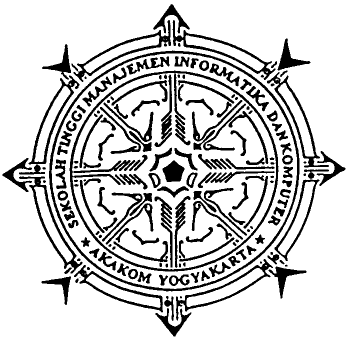 Disusun Oleh:NAMA			: FRAYUDIANSYAHNIM			: 045610116	JURUSAN		: SISTEM INFORMASI	JENJANG		: STRATA SATU ( S1 )		SEKOLAH TINGGI MANAJEMEN INFORMATIKA DAN KOMPUTER AKAKOMYOGYAKARTA 2010 